__________________________________________________________________________________ Ref. No. ……………………………………                                                                           		  Date: 27.03.2020SPECIAL NOTICEIn the context of the nationwide lockdown on account of the COVID -19 scare, the college has opened an email helpline to assist its students and their families on any possible distress. Distressed students may communicate the college at cssmcovidhelpline@gmail.com or at the Departmental Whatsapp numbers with photos of their Adhaar Cards and College Identity Cards to report their problem. The college will try to resolve the problem as far as practicable.Meanwhile, stay home; stay safe.(Dr. Saroj Kumar Chattopadhyay)Principal, CSSM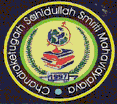 CHANDRAKETUGARH SAHIDULLAH SMRITI MAHAVIDYALAYA.               P.O.- DEBALAYA (BERACHAMPA), DIST.- NORTH 24 PARGANAS.                                              PIN – 743424.  ESTD. -1997                                            (GOVT. AIDED )                                     NAAC Accredited  at Grade  BPhone No.-03216-242-652. E mail : chandraketugarh@gmail.com.  M.-9432860358